UMW/IZ/PN-37/20	              		                                         Wrocław, 20.03.2020 r.NAZWA ZAMÓWIENIADostawa oprogramowania antywirusowego ESET Endpoint Antivirus wraz z aktualizacją konsoli ESET Remote Administrator lub równoważnego oprogramowania antywirusowego, na potrzeby Uniwersytetu Medycznego we WrocławiuOdpowiedź na pytania WykonawcyorazInformacja o zmianie terminu składania i otwarcia ofert.Odpowiedź na pytania Wykonawcy Zamawiający niniejszym odpowiada na pytania dotyczące Specyfikacji Istotnych Warunków Zamówienia (dalej Siwz), zadane przez Wykonawców: 1. Pytanie Pytanie: punkt: Pełne zarządzanie rozwiązaniami ESET za pośrednictwem konsoli ESET Remote Administrator, będącej w posiadaniu Zamawiającego.Jeśli proponuję program równoważny, to rozumiem że program ma oferować możliwość zarządzania tym programem a nie licencjami ESET?Odpowiedź: Tak, w przypadku zaproponowania  rozwiązania równoważnego, oferowany program ma posiadać możliwość zarządzania licencjami tego programu. Informacja o zmianie terminu składania i otwarcia ofertZamawiający informuje, że przesuwa termin składania i otwarcia ofert. Nowy termin składania ofert – 25.03.2020 r. do godz. 10:00,Nowy termin otwarcia ofert –  25.03.2020 r. o godz. 11:00.Z upoważnienia Rektora UMWZastępca Kanclerza ds. Zarządzania Infrastrukturą UMW Mgr Jacek Czajka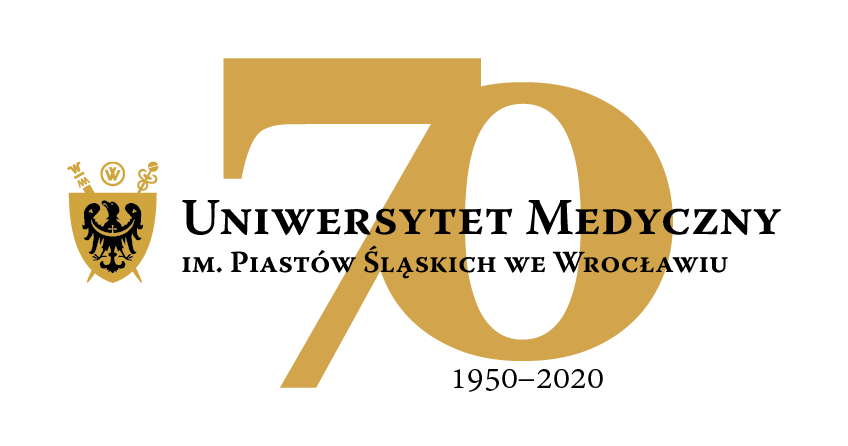 50-367 Wrocław, Wybrzeże L. Pasteura 1Zespół ds. Zamówień Publicznych UMWul. Marcinkowskiego 2-6, 50-368 Wrocławfaks 71 / 784-00-45e-mail: bozena.cedzynska@umed.wroc.pl 50-367 Wrocław, Wybrzeże L. Pasteura 1Zespół ds. Zamówień Publicznych UMWul. Marcinkowskiego 2-6, 50-368 Wrocławfaks 71 / 784-00-45e-mail: bozena.cedzynska@umed.wroc.pl 